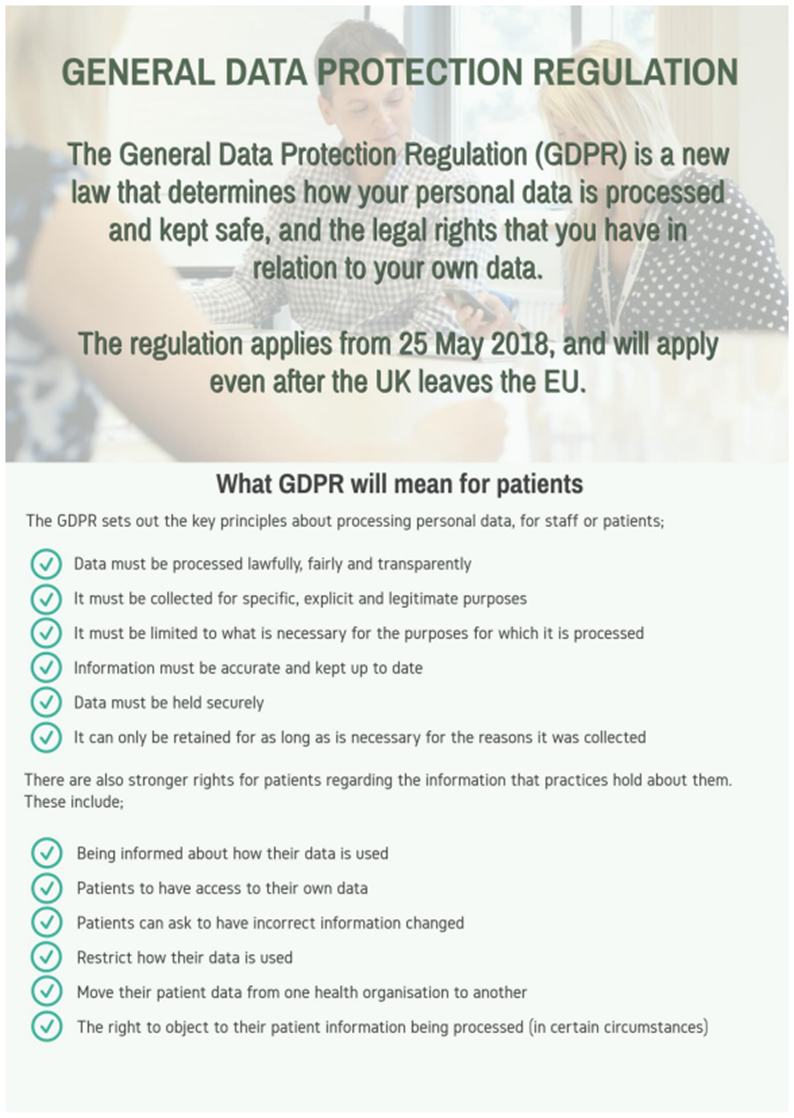 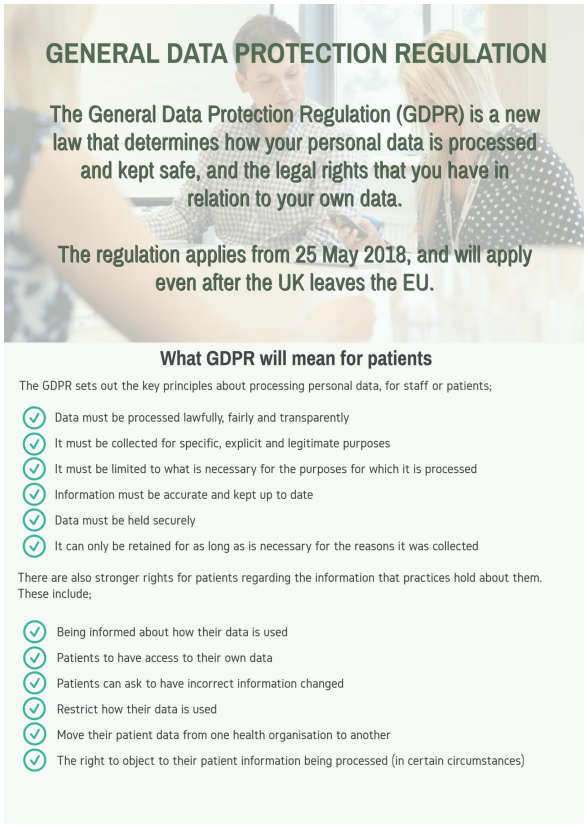 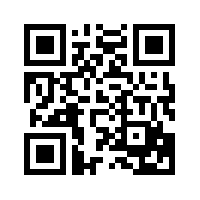 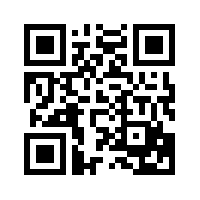 Scan this code with your mobile for more on GDPR.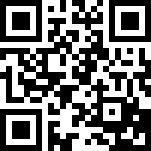 